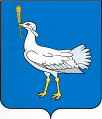 РОССИЙСКАЯ ФЕДЕРАЦИЯ                                                        МУНИЦИПАЛЬНЫЙ  РАЙОН    БОЛЬШЕГЛУШИЦКИЙ  САМАРСКОЙ  ОБЛАСТИ       АДМИНИСТРАЦИЯСЕЛЬСКОГО  ПОСЕЛЕНИЯ  БОЛЬШАЯ ДЕРГУНОВКА______________________________         ПОСТАНОВЛЕНИЕ        от  12 февраля 2016г. №5          В связи с большим количеством выпавших осадков, снег и лёд, образующиеся зимой на крышах зданий, часто приводят к повреждению кровельного покрытия, водостоков. Несвоевременная очистка кровли от снега и наледи может стать причиной обрушения кровельных перекрытий, схода снега с крыш и обрыва льда, что в некоторых случаях приводит к трагедии, угрожающей здоровью людей, припаркованному вблизи зданий транспорту и  других объектов.          В соответствии с п. 23 ст. 14  Федерального закона от 06.10.2003 № 131-ФЗ «Об общих принципах организации местного самоуправления в Российской Федерации» и вышеизложенной ситуацией: П ОСТАНОВЛЯЮ:Руководителям организаций, учреждений и предприятий всех форм собственности и ведомственной принадлежности, расположенных на территории сельского поселения Большая Дергуновка,  принять меры по очистке крыш и карнизов зданий от снега и наледи. (приложение №1)В целях исключения несчастных случаев ежедневно производить осмотр карнизов административных, жилых  зданий и гаражей, в случае обнаружения наледи производить их сбивание.   2. Контроль за исполнением настоящего постановления оставляю за собой. Глава администрациисельского поселения Большая Дергуновка                                                      В.И. ДыхноПриложение № 1О предупредительных мероприятияхпо сходу снега и наледи с крыш зданий.№ п/пНаименование организации, учреждения, предприятияФ.И.О. руководителяПодпись1.ООО «ТТС – АГРО»Самсонов Виктор Алексеевич2.СОШ № 2Федоров  Евгений    Юрьевич3.  СДК с.Большая ДергуновкаБаранова Людмила Дмитриевна4.ОПС Большая ДергуновкаГалдина Мария Александровна5.Магазин «Престиж»Буланов Владимир Сергеевич6. Магазин «Сельский лад»Легостаева Лидия Михайловна7. Магазин « Прогресс +»Грачев Александр Александрович